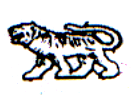 АДМИНИСТРАЦИЯ МИХАЙЛОВСКОГО МУНИЦИПАЛЬНОГО
РАЙОНА ПРИМОРСКОГО КРАЯ
П О С Т А Н О В Л Е Н И Е 
_______________________                с. Михайловка                                               № __________                                    О внесении изменений в постановление администрации Михайловского муниципального района от 14.01.2013 № 25-па«Об образовании избирательных участков, участков референдумана территории Михайловского муниципального района»Руководствуясь частью 2 статьи 19 Федерального закона от 12 июня 2002 года № 67-ФЗ «Об основных гарантиях избирательных прав и права на участие в референдуме граждан Российской Федерации», решением Думы Михайловского муниципального района от 29 января 2015 года № 605 «Об утверждении схемы одномандатных избирательных округов для проведения выборов депутатов Думы Михайловского муниципального района», администрация Михайловского муниципального районаПОСТАНОВЛЯЕТ:1. Внести изменения и дополнения в постановление администрации Михайловского муниципального района от 14.01.2013 № 25-па «Об образовании избирательных участков, участков референдума на территории Михайловского муниципального района»:1.1. В приложении № 1 подраздела «избирательный участок № 1735» изложить в новой редакции «границы избирательного участка: часть территории Осиновского сельского поселения: входят часть села Осиновка», включая улицу Краснознаменная.Место нахождения участковой избирательной комиссии и помещения для голосования: село Осиновка, ул. Комсомольская, 4 «а», помещение сельского дома культуры (фойе), телефон 8(42346) 7 11 44.           2. Управлению культуры и внутренней политики администрации района (Мастабаева) опубликовать настоящее постановление в общественно-политической газете «Вперед».3. Муниципальному казенному учреждению «Управление по организационно-техническому обеспечению деятельности администрации Михайловского муниципального района» (Луданов) разместить настоящее постановление на официальном сайте администрации Михайловского муниципального района.4. Направить настоящее постановление в территориальную избирательную комиссию Михайловского муниципального района.5. Контроль за выполнением настоящего постановления возложить на заместителя главы администрации района Е.А. Саломай.Глава Михайловского муниципального района,Главы администрации района                                                         В.В. Архипов